Poznámky:	Disciplíny, na ktoré je športovec prihlásený zakrúžkujte.Každý pretekár môže súťažiť v 2 disciplínách.Hrubo orámované časti vyplní usporiadateľ.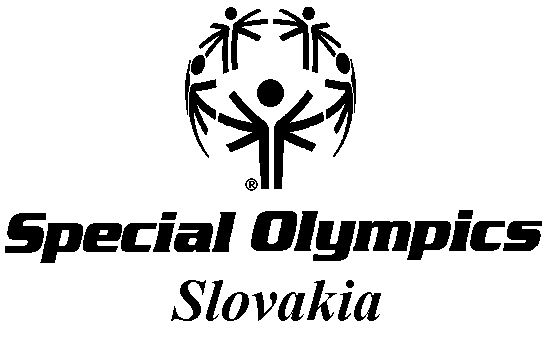 DG:Súhlas lekára:dátum:                                       podpis, pečiatkaMeno zodpovedného vedúcehodátum:                                       podpis, pečiatkazáväzná prihláška športovcazáväzná prihláška športovcazáväzná prihláška športovcazáväzná prihláška športovcazáväzná prihláška športovcazáväzná prihláška športovcazáväzná prihláška športovcazáväzná prihláška športovcaX. NÁRODNÉ HRY šPECIÁLNYCH OLYMPIÁDX. NÁRODNÉ HRY šPECIÁLNYCH OLYMPIÁDX. NÁRODNÉ HRY šPECIÁLNYCH OLYMPIÁDX. NÁRODNÉ HRY šPECIÁLNYCH OLYMPIÁDX. NÁRODNÉ HRY šPECIÁLNYCH OLYMPIÁDX. NÁRODNÉ HRY šPECIÁLNYCH OLYMPIÁDX. NÁRODNÉ HRY šPECIÁLNYCH OLYMPIÁDX. NÁRODNÉ HRY šPECIÁLNYCH OLYMPIÁDx-biOnic šamorín 2017x-biOnic šamorín 2017x-biOnic šamorín 2017x-biOnic šamorín 2017x-biOnic šamorín 2017x-biOnic šamorín 2017x-biOnic šamorín 2017x-biOnic šamorín 2017Soc. zariadenie, športový klub, škola:Soc. zariadenie, športový klub, škola:Soc. zariadenie, športový klub, škola:Soc. zariadenie, športový klub, škola:Soc. zariadenie, športový klub, škola:Adresa:Adresa:Adresa:Tel.:Tel.:kód š. k.kód š. k.kód š. k.Meno a priezvisko:Meno a priezvisko:Meno a priezvisko:Dátum narodenia:Dátum narodenia:Dátum narodenia:pohlavievek. kat.vek. kat.štart. čísloštart. čísloŠportDisciplínaSTOLNÝ TENISSúťaž v individuálnych zručnostiachSTOLNÝ TENISDvojhraSTOLNÝ TENISŠtvorhraSTOLNÝ TENISMixSTOLNÝ TENISUnifikovaná štvorhraSTOLNÝ TENISUnifikovaný mix